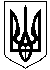 УКРАЇНАЖИТОМИРСЬКА ОБЛАСТЬНОВОГРАД-ВОЛИНСЬКА МІСЬКА РАДАМІСЬКИЙ ГОЛОВА РОЗПОРЯДЖЕННЯвід   17.01.2022 №11(о) Керуючись пунктами 19, 20 частини четвертої статті 42 Закону України „Про місцеве самоврядування в Україні“, постановою Кабінету Міністрів України від 20.10.2021 № 1096 «Про внесення змін постанови Кабінету Міністрів України від 09 грудня 2020 року № 1236», постановою Головного державного санітарного лікаря України від 19.10.2021 № 18 «Про затвердження протиепідемічних заходів під час проведення масових заходів (крім спортивних) на період карантину у зв’язку з поширенням коронавірусної хвороби (COVID -19)», з метою популяризації народних  обрядових традицій:     1. Управлінню культури і туризму міської ради (Широкопояс О.Ю.) забезпечити організацію та проведення концертно-розважальної                             програми «Водохрещенські переливи»  (далі –масовий захід)   з  дотриманням протиепідемічних вимог відповідного рівня карантинних обмежень.  Дата та час проведення масового заходу: 19 січня 2022 року  з 11:00 год. до                  15:00 год.     Місце проведення масового заходу:Новоград-Волинська міська комунальна рятувальна станція на воді (далі- рятувальна станція) вул. Богуна, 38-А.     Орієнтовна кількість учасників: 1000 осіб.     2. Управлінню житлово-комунального господарства та екології міської ради (Годун О.В.):2.1 забезпечити благоустрій  території;2.2 встановити два біотуалети.3. Відділу економічного планування та підприємницької діяльності міської ради (Володіна А.В.) сприяти в організації роботи виносної торгівлі під час проведення масового заходу.    4. Рятувальній станції (Колесник А.В.) забезпечити чергування рятувальників, підключення електроенергії для звукової апаратури під час проведення масового заходу.    5. Відділу з питань охорони здоров’я та медичного забезпечення міської ради (Боришкевич А.П.) повідомити комунальну установу «Центр екстреної медичної допомоги та медицини катастроф» Житомирської обласної ради про проведення  масового заходу.    6. Відділу інформації  та зв’язків  з  громадськістю  міської  ради                     (Бідюк І.М.) висвітлити заходи в місцевих засобах масової інформації.     7. Рекомендувати Новоград-Волинському районному відділу поліції Головного управління Національної  поліції  в Житомирській області         (Гнатенко А.І.):  7.1 забезпечити охорону громадського порядку під час проведення масового заходу 19 січня 2022 року з 11.00 год. до 15.00 год. на території рятувальної станції;  7.2 обмежити рух транспорту від рятувальної станціїдо пішохідного мосту під час проведення масового заходу 19 січня 2022 року з 11.00 год. до 15.00 год.  8. Рекомендувати 30-й окремій механізованій бригаді ім. Князя Острозького (Хижняк В.П.) сприяти у встановленні 18 січня 2022 року на прилеглій території рятувальної станції двох  підпунктів  обігріву, забезпечити їх охорону,здійснити 19 січня 2022 року з 06.00 години до 15.00 години організацію обігріву та провести демонтаж пунктів обігріву 19 січня 2022 року з 16.00 години.  9. Рекомендувати Новоград-Волинському районному управлінню Головного  управління ДСНС у Житомирській області (Рафальський О.В.) забезпечити чергування пожежно-рятувального відділення під час проведення  масового заходу.  10. Контроль за  виконанням цього розпорядження покласти на заступника міського голови Борис Н.П. та заступника міського голови Якубова В.О.Міський голова                                                                           Микола БОРОВЕЦЬПро проведення масового заходу